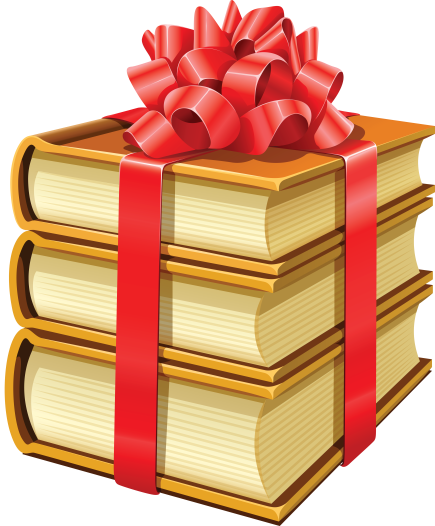 
Библиотека ГБОУ школа № 104Заведующая библиотекой:    Мельничук Светлана Алексеевна Педагог-библиотекарь:   Крылова Екатерина Владимировна Режим работы библиотеки по обслуживанию читателейПравила пользования библиотекойГБОУ школы № 104 им. М.С.Харченко                                    Права пользователей библиотекиПользователи библиотеки имеют право:  получать полную информацию о составе библиотечного фонда, информационных ресурсах и предоставляемых библиотекой услугах;  пользоваться справочно-библиографическим аппаратом библиотеки;  получать консультационную помощь в поиске и выборе источников информации,  получать в пользование на абонементе и читальном зале печатные издания, аудиовизуальные документы и другие источники информации; продлять срок пользования документами;  получать тематические, фактографические, уточняющие и библиофафические справки на основе фонда библиотеки (исключение: справки повышенной сложности);  получать консультационную помощь в работе с информацией на нетрадиционных носителях, при пользовании электронным и иным оборудованием;  участвовать в мероприятиях, проводимых библиотекой;  совместно с библиотекой создавать клубы, кружки по интересам, общества друзей библиотеки, чтения, книги;  в случае конфликтной ситуации с библиотекой обращаться к директору общеобразовательного учреждения. Обязанности пользователей библиотеки Пользователи библиотеки обязаны:  соблюдать Правила пользования библиотекой;  бережно относиться к произведениям печати (не вырывать, не загибать страниц, не делать в книгах подчеркиваний, пометок, копирования), иным документам на различных носителях, оборудованию, инвентарю; - поддерживать порядок расстановки изданий в открытом доступе библиотеки, расположения карточек в каталогах и картотеках; - пользоваться ценными и справочными изданиями только в помещении библиотеки;  при получении произведений печати и иных документов пользователь должен убедиться в отсутствии дефектов, при обнаружении проинформировать работника библиотеки. Ответственность за обнаруженные дефекты в сдаваемых документах несет последний пользователь;  расписываться в читательском формуляре за каждый полученный документ ;  возвращать документы в библиотеку в установленные сроки;  пользователи, ответственные за утрату или порчу документов библиотеки, или их родители ( законные представители обучающегося) обязаны заменить их равноценными, при невозможности замены - возместить реальную рыночную стоимость документов;  по истечении срока обучения или работы в общеобразовательном учреждении пользователи обязаны полностью рассчитаться с библиотекой. Личное дело учащегося и обходной лист работника без соответствующей пометки библиотеки не выдаются.                                       Права сотрудников библиотеки устанавливать штрафные санкции за превышение сроков пользования документами библиотеки; лишать права пользования библиотекой на срок, равный задолженности;  устанавливать порядок выдачи документов библиотеки под залог пользователям, не являющимся участниками образовательного процесса данного общеобразовательного учреждения                           Обязанности сотрудников библиотеки Сотрудники библиотеки обязаны:  информировать пользователей о всех видах предоставляемых библиотекой услуг;  обеспечить читателям возможность пользоваться информационными ресурсами библиотеки;  формировать фонды в соответствии с образовательными программами учреждения, интересами, потребностями и запросами всех категорий пользователей;  совершенствовать информационно-библиографическое и библиотечное обслуживание пользователей;  знакомить пользователей с основами информационной культуры;  создавать и поддерживать комфортные условия обслуживания;  не допускать читательскую задолженность, принимать оперативные меры к ее ликвидации;  обеспечить рациональное, соответствующее санитарно-гигиеническим требованиям размещение и хранение носителей информации;  обеспечивать конфиденциальность данных о пользователях библиотеки, их читательских запросах;  обеспечить режим работы в соответствии с потребностями общеобразовательного учреждения.                                 Порядок пользования абонементом:  пользователи имеют право получить на дом не более 20 изданий (вместе с учебниками), редкие, дефицитные, из многотомных изданий - не более двух документов одновременно;  сроки пользования документами:  учебники, учебные пособия - учебный год;  научно-популярная, познавательная, художественная - 1 месяц, периодические издания, издания повышенного спроса - 15 дней;  редкие и ценные издания на дом не выдаются;  пользователи могут продлить срок пользования документами, если на них отсутствует спрос со стороны других пользователей. Понедельник    
Вторник              
Среда                   
Четверг               
Пятница               С 9.00 до 13.00С 14.00 до 18.00Библиотека оснащена мультимедийным компьютером, подключенным к локальной сети школы с выходом в Интернет.В медиатеке школы  имеются электронные образовательные ресурсы по различным предметам и областям знаний (учебные программы, справочники, энциклопедии и др.)  Библиотека оснащена мультимедийным компьютером, подключенным к локальной сети школы с выходом в Интернет.В медиатеке школы  имеются электронные образовательные ресурсы по различным предметам и областям знаний (учебные программы, справочники, энциклопедии и др.)  